Добро без границ!  День инвалида – особенный день для особенных людей. Хочется от души  пожелать здоровья  тем, кто, к сожалению, имеет инвалидность.  Будьте  стойкими, сильными духом.  Сегодня получатели социальных услуг социально-реабилитационного отделения № 3 х. Мартыновка принимали  угощения от Тарасовской общеобразовательной школы № 1, а так же студенты Тарасовского   техникума порадовали получателей социальных услуг своей  выпечкой.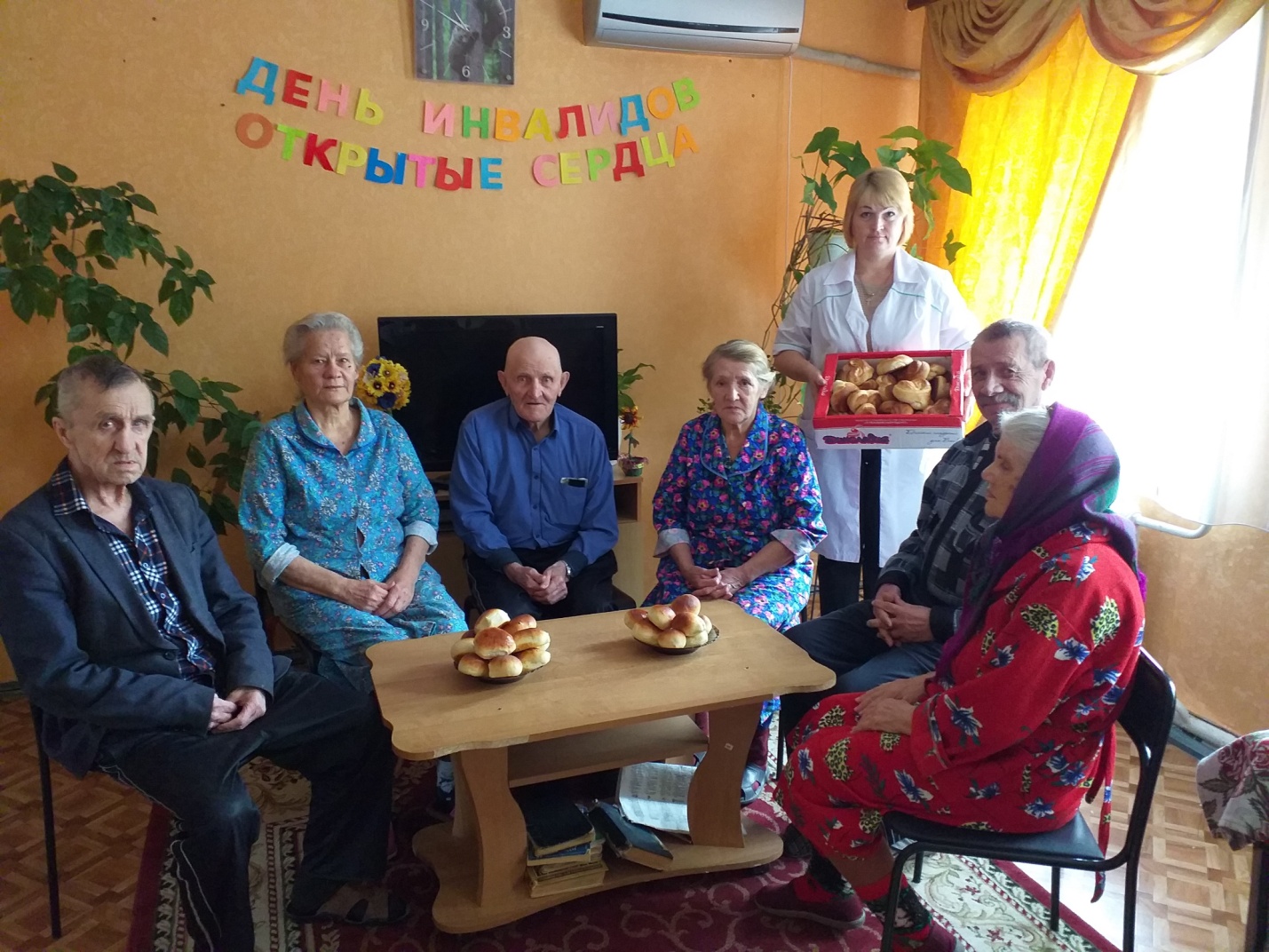 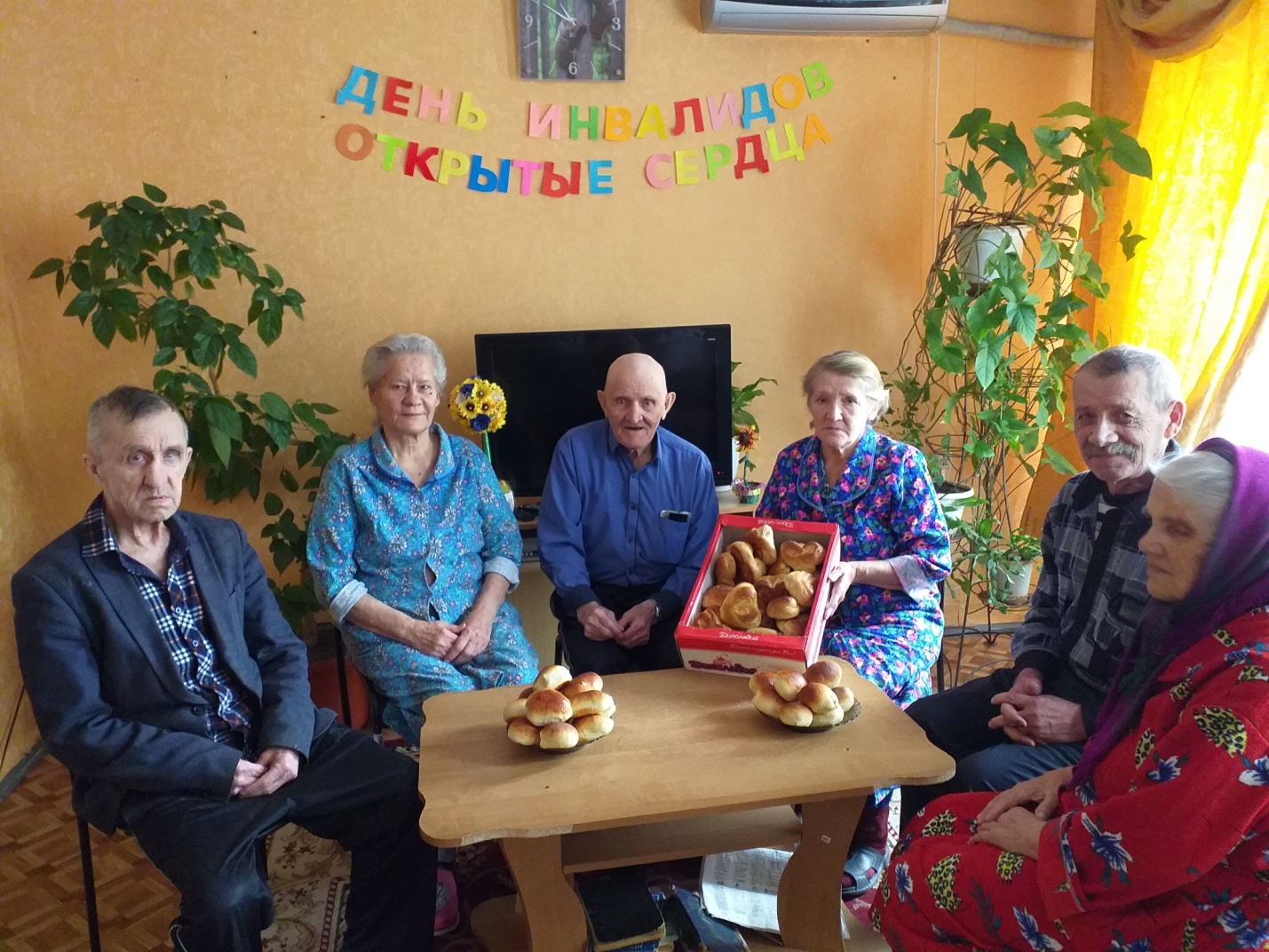 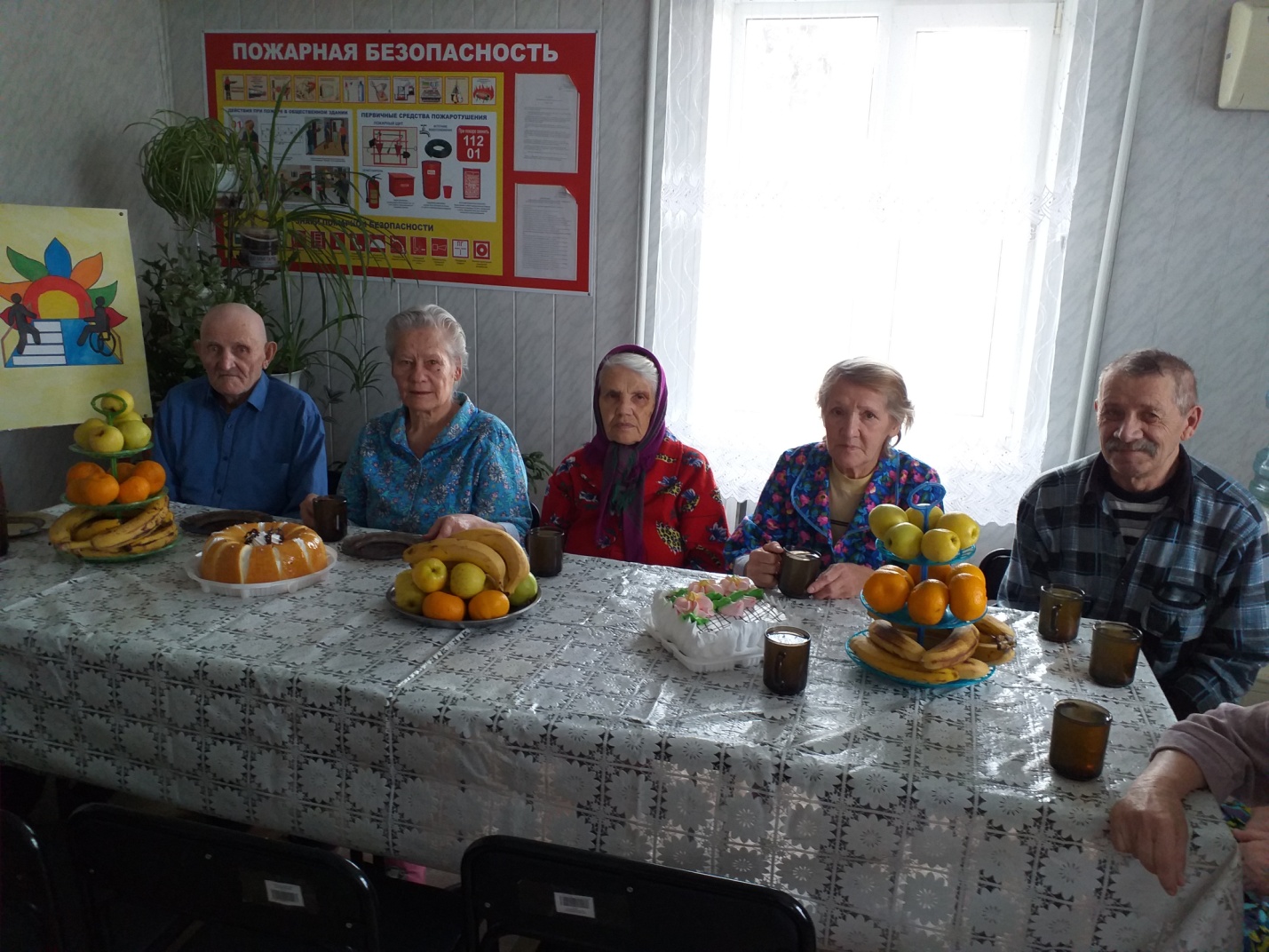 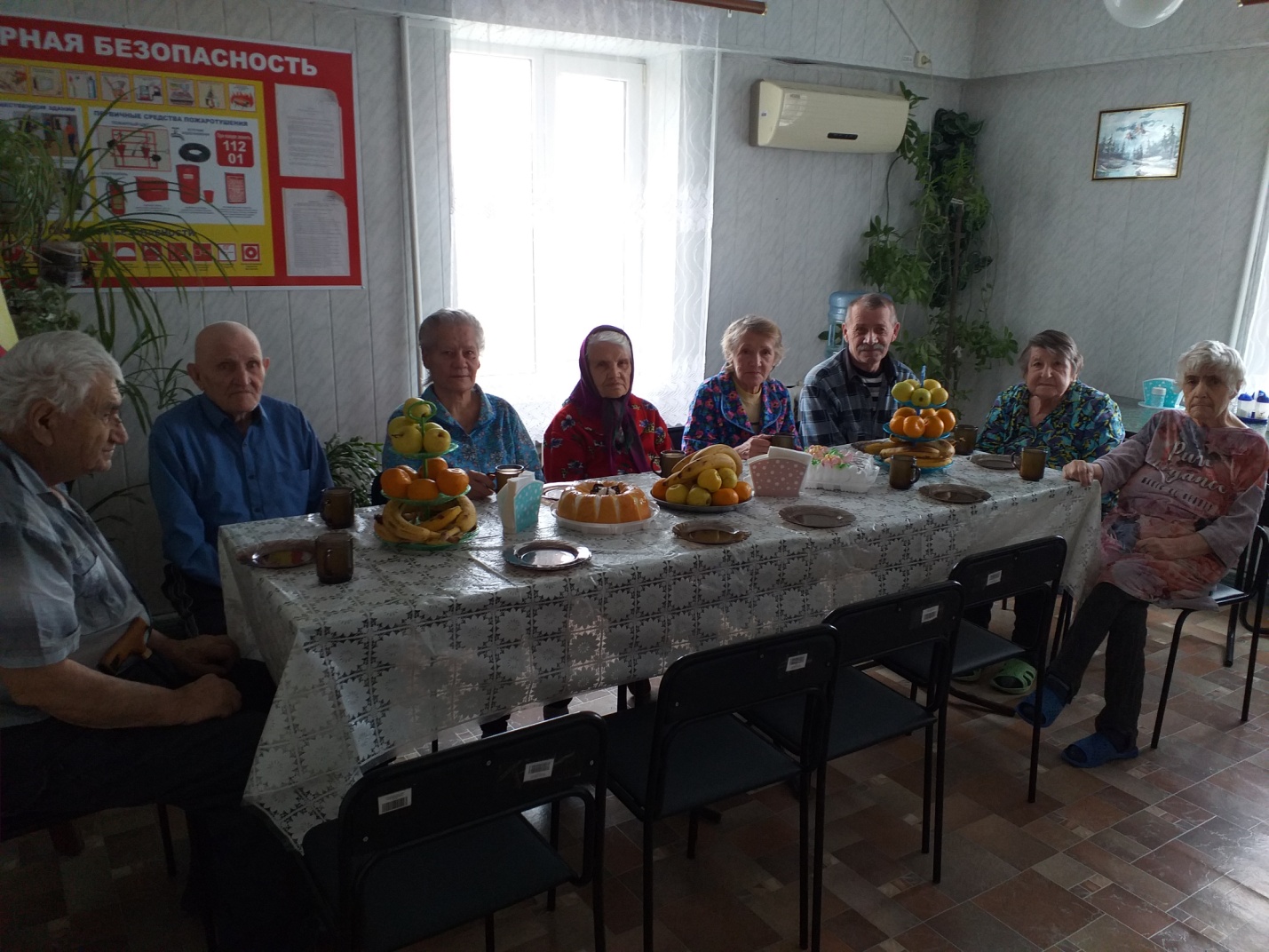 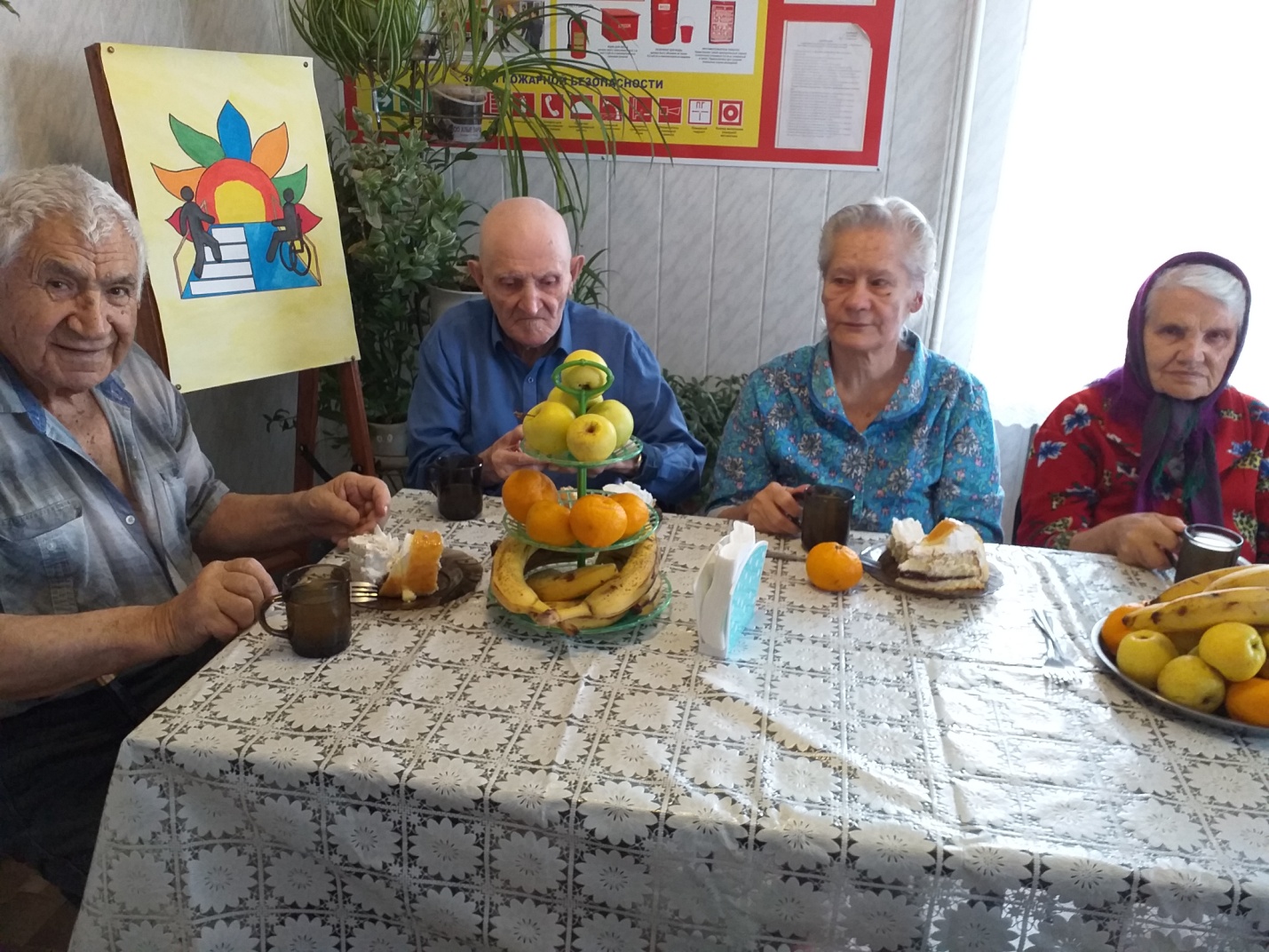 